Disability Awareness Sunday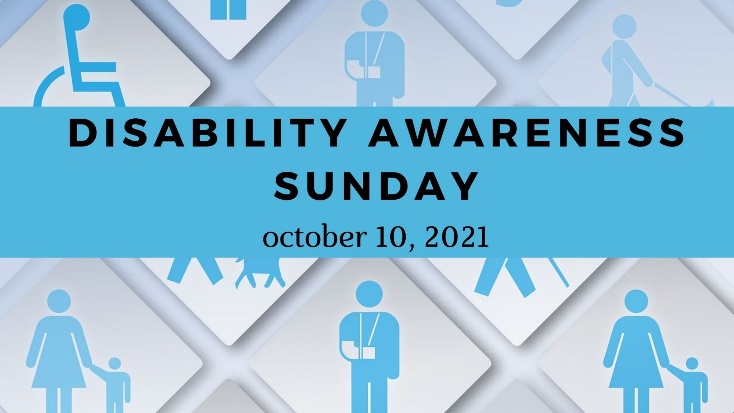 Help others today with your donation to the Advance #3021054 !Disability Awareness Sunday is a special Sunday dedicated to empowering people with disabilities and helping to raise awareness about the disability community. According to the CDC, 1 in four adults live with a disability.One of the biggest ways you can help is by taking a special collection! Donations can be made to The Disability Ministries Committee of the UMC, Advance #3021054:   They provide grants to help UMC churches and congregations empower people with disabilities. In the past, grants have been used to:Create church entry ramps, lifts, and elevatorsProvide Sensory equipment and toys for children’s play areasHelp reimburse costs related to auditing churches for accessibility and helping them become more accessibleProvide accessible materials for church programs for people with disabilitiesMaintain a website full of great resources for worship leaders and congregations!Please consider donating to Disability Ministries Committee of the UMC! Advance #3021054.Disability Awareness SundayHelp others today with your donation to the Advance #3021054 !Disability Awareness Sunday is a special Sunday dedicated to empowering people with disabilities and helping to raise awareness about the disability community. According to the CDC, 1 in four adults live with a disability.One of the biggest ways you can help is by taking a special collection! Donations can be made to The Disability Ministries Committee of the UMC, Advance #3021054:   They provide grants to help UMC churches and congregations empower people with disabilities. In the past, grants have been used to:Create church entry ramps, lifts, and elevatorsProvide Sensory equipment and toys for children’s play areasHelp reimburse costs related to auditing churches for accessibility and helping them become more accessibleProvide accessible materials for church programs for people with disabilitiesMaintain a website full of great resources for worship leaders and congregations!Please consider donating to Disability Ministries Committee of the UMC! Advance #3021054.